             Câmara Municipal de Ponta Grossa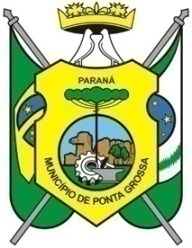                Estado do ParanáDEPARTAMENTO DO PROCESSO LEGISLATIVOORDEM DO DIA: 19/02/2018                      _______   SESSÃO  ORDINÁRIAEM DISCUSSÃO ÚNICADO PODER EXECUTIVOVETO PARCIAL AO ART. 7º DA LEI Nº 12.983, que institui o passe-entrevista ás pessoas em situação de desemprego no âmbito do Município de Ponta Grossa, conforme especifica.PARECER:  CLJR     - Pela admissibilidade do Veto ParcialEM PRIMEIRA DISCUSSÃODO VEREADOR FLORENAL PROJETO DE LEI Nº 358/17 - Institui, no âmbito do Município de Ponta Grossa, a Semana da Saúde da Coluna Vertebral e da realização do Teste de Avaliação Ortopédica da Coluna, conforme especifica.PARECERES:  CLJR    - Pela admissibilidade                           COSPTTMUA - Favorável                           CSAS - Favorável		  CECE - FavorávelDO VEREADOR MINGO MENEZESPROJETO DE LEI Nº 371/17 - Concede Título de Cidadão Benemérito de Ponta Grossa ao Senhor PEDRO RIBEIRO DOS SANTOS.PARECERES:  CLJR    - Pela admissibilidade		  CECE - FavorávelDO VEREADOR DIVOPROJETO DE LEI Nº 386/17 - Denomina de José Pedro Ayres a Rua Projetada no Loteamento Senador, no Bairro Boa Vista, nesta cidade.PARECERES:  CLJR    - Pela admissibilidade, com a inclusa Emenda de Redação                           COSPTTMUA - Favorável, nos termos da Emenda de Redação da CLJRDO VEREADOR GEORGE LUIZ DE OLIVEIRAPROJETO DE LEI Nº 415/17 - Promove alterações na Lei nº 12.820, de 26/06/2017, conforme especifica.PARECERES:  CLJR    - Pela admissibilidade                           COSPTTMUA - FavorávelEM DISCUSSÃO ÚNICAINDICAÇÕESDO VEREADOR FELIPE PASSOSINDICAÇÃO Nº 01/18 – Sugerindo ao Senhor Prefeito, para que determine aos departamentos competentes da municipalidade, providências objetivando a construção de uma via acessível segundo as normas regulamentares para cadeirantes, dando acesso do Parque Ambiental até a Arena do Vôlei de Ponta Grossa.DA VEREADORA PROFESSORA ROSEINDICAÇÃO Nº 02/18 – Sugerindo ao Senhor Prefeito, para que determine aos departamentos competentes da municipalidade, providências objetivando a realização de operação tapa-buracos na Rua João Cecy Filho, no trecho compreendido entre as Ruas Ana Nery e Ludgero Pavão, Bairro Neves.DA VEREADORA PROFESSORA ROSEINDICAÇÃO Nº 03/18 – Sugerindo ao Senhor Prefeito, para que determine aos departamentos competentes da municipalidade, providências quanto a possibilidade de instalação de redutores de velocidade na Rua João Schaia, entre a Rotatória da Avenida Monteiro Lobato e Avenida Ernani Batista Rosas, Bairro Jardim Carvalho.DO VEREADOR DR. MAGNOINDICAÇÃO Nº 04/18 – Sugerindo ao Senhor Prefeito, para que determine aos departamentos competentes da municipalidade, providências objetivando a operação tapa buraco e corte de mato e limpeza na Rua Rio Cavernoso, Pitangui.DO VEREADOR DR. MAGNOINDICAÇÃO Nº 05/18 – Sugerindo ao Senhor Prefeito, para que determine aos departamentos competentes da municipalidade, providências objetivando a operação tapa buraco na Rua Marquês de Sapucaí, Uvaranas.DO VEREADOR DR. MAGNOINDICAÇÃO Nº 06/18 – Sugerindo ao Senhor Prefeito, para que determine aos departamentos competentes da municipalidade, providências objetivando reparo no bueiro, na Rua José Ferreira Menezes, Bairro Neves.DO VEREADOR CELSO CIESLAKINDICAÇÃO Nº 07/18 – Sugerindo ao Senhor Prefeito, para que determine aos departamentos competentes da municipalidade, providências objetivando reparos no asfalto da Rua Espírito Santo, 592, em frente a Tecnolar, Nova Rússia.DO VEREADOR CELSO CIESLAKINDICAÇÃO Nº 08/18 – Sugerindo ao Senhor Prefeito, para que determine aos departamentos competentes da municipalidade, providências objetivando reparos imediatos com patrolamento e cascalhamento na Estrada do Sabaio - Comunidade Roxo Roiz.DA VEREADORA PROFESSORA ROSEINDICAÇÃO Nº 09/18 – Sugerindo ao Senhor Prefeito, para que determine aos departamentos competentes da municipalidade, providências objetivando a realização de operação tapa-buracos na Rua Euzébio Batista Rosas, no trecho compreendido entre as Ruas Dr. Roberto de Jesus Portella e Dr. Augusto Faria da Rocha.DA VEREADORA PROFESSORA ROSEINDICAÇÃO Nº 10/18 – Sugerindo ao Senhor Prefeito, para que determine aos departamentos competentes da municipalidade, providências objetivando a aplicação de pavimentação primária sustentável (fresado) nas ruas ao entorno do CMEI Paulo Cunha Nascimento, quais sejam: Rua Padre José Krainski e Rua São José de Calazans, Jardim Pontagrossense, Bairro Cará-Cará.DA VEREADORA PROFESSORA ROSEINDICAÇÃO Nº 11/18 – Sugerindo ao Senhor Prefeito, para que determine aos departamentos competentes da municipalidade, providências objetivando a implantação de espaço de lazer, parque e/ou academia ao ar livre em terreno baldio localizado em frente ao CMEI Paulo Cunha Nascimento, Rua Padre José Krainski nº 02, Jardim Pontagrossense, Bairro Cará-Cará.DA VEREADORA PROFESSORA ROSEINDICAÇÃO Nº 12/18 – Sugerindo ao Senhor Prefeito, para que determine aos departamentos competentes da municipalidade, providências objetivando o patrolamento e cascalhamento das ruas ao entorno do CMEI Paulo Cunha Nascimento, quais sejam: Rua Padre José Krainski e Rua São José de Calazans, Jardim Pontagrossense, Bairro Cará-Cará.DO VEREADOR SGT. GUIARONE JÚNIORINDICAÇÃO Nº 13/18 – Sugerindo ao Senhor Prefeito, para que determine aos departamentos competentes da municipalidade, providências objetivando reparos (fechamento de buraco) na Rua Rodrigues Alves, entre as Ruas Balduíno Taques e Rio Grande do Sul, Bairro Órfãs.DO VEREADOR SGT. GUIARONE JÚNIORINDICAÇÃO Nº 14/18 – Sugerindo ao Senhor Prefeito, para que determine aos departamentos competentes da municipalidade, providências objetivando reparos (fechamento de buraco) na Rua Antonio Vieira, entre as Ruas Anita Garibaldi e Marquês de Olinda, Bairro Órfãs.DO VEREADOR SGT. GUIARONE JÚNIORINDICAÇÃO Nº 15/18 – Sugerindo ao Senhor Prefeito, para que determine aos departamentos competentes da municipalidade, providências objetivando reparos (fechamento de buraco) na Rua Júlia Lopes, entre a Rua Visconde de Sinimbu e a Avenida Ernesto Vilela.DO VEREADOR SGT. GUIARONE JÚNIORINDICAÇÃO Nº 16/18 – Sugerindo ao Senhor Prefeito, para que determine aos departamentos competentes da municipalidade, providências objetivando reparos na Rua Mario Martins, esquina com a Rua Afonso Camargo, Vila Nadal  (fechamento de buraco o qual devido a erosão está comprometendo o trânsito de veículos e pedestres que se utilizam daquela via de acesso).DO VEREADOR SGT. GUIARONE JÚNIORINDICAÇÃO Nº 17/18 – Sugerindo ao Senhor Prefeito, para que determine aos departamentos competentes da municipalidade, providências objetivando reparos (fechamento de buraco) na Rua Quintino Bocaiúva, esquina com a Rua Balduíno Taques.DO VEREADOR SGT. GUIARONE JÚNIORINDICAÇÃO Nº 18/18 – Sugerindo ao Senhor Prefeito, para que determine aos departamentos competentes da municipalidade, providências objetivando reparos (fechamento de buraco) na Rua Quintino Bocaiúva, em frente ao nº 424, Bairro Órfãs.DO VEREADOR SGT. GUIARONE JÚNIORINDICAÇÃO Nº 19/18 – Sugerindo ao Senhor Prefeito, para que determine aos departamentos competentes da municipalidade, providências objetivando reparos (fechamento de buraco, o qual já provocou afundamento de calçadas e está pondo em risco um poste de iluminação pública) na Rua Rio Grande do Norte, em frente ao nº 7, Vila Boa Vista.DO VEREADOR SGT. GUIARONE JÚNIORINDICAÇÃO Nº 20/18 – Sugerindo ao Senhor Prefeito, para que determine aos departamentos competentes da municipalidade, providências objetivando a instalação de sinalização vertical e horizontal na Rua Ferreira de Araújo, esquina com a rua Ucrânia, em Uvaranas.DO VEREADOR SGT. GUIARONE JÚNIORINDICAÇÃO Nº 21/18 – Sugerindo ao Senhor Prefeito, para que determine aos departamentos competentes da municipalidade, providências objetivando instalação de sinalização vertical e horizontal na Rua General Dácio Cezar, em Uvaranas.DO VEREADOR SGT. GUIARONE JÚNIORINDICAÇÃO Nº 22/18 – Sugerindo ao Senhor Prefeito, para que determine aos departamentos competentes da municipalidade, providências objetivando instalação de sinalização vertical e horizontal na Rua Marquês de Abrantes, Vila Uvaranas.DO VEREADOR SGT. GUIARONE JÚNIORINDICAÇÃO Nº 23/18 – Sugerindo ao Senhor Prefeito, para que determine aos departamentos competentes da municipalidade, providências objetivando patrolamento e cascalhamento na Rua Francisco Herculano de Lara, Jardim Ipiranga.DO VEREADOR SGT. GUIARONE JÚNIORINDICAÇÃO Nº 24/18 – Sugerindo ao Senhor Prefeito, para que determine aos departamentos competentes da municipalidade, providências objetivando a colocação de tampa na boca de lobo localizada na Rua Alberto de Oliveira, em frente ao nº 2979.DO VEREADOR SGT. GUIARONE JÚNIORINDICAÇÃO Nº 25/18 – Sugerindo ao Senhor Prefeito, para que determine aos departamentos competentes da municipalidade, providências objetivando reparos necessários no ponto de ônibus da Rua José Carlos Cação Ribeiro, em frente ao nº 47.DO VEREADOR SGT. GUIARONE JÚNIORINDICAÇÃO Nº 26/18 – Sugerindo ao Senhor Prefeito, para que determine aos departamentos competentes da municipalidade, providências objetivando reparos (fechamento  de buraco) na Rua Lúcio Alves da Silva, Bairro Olarias.DO VEREADOR SGT. GUIARONE JÚNIORINDICAÇÃO Nº 27/18 – Sugerindo ao Senhor Prefeito, para que determine aos departamentos competentes da municipalidade, providências objetivando patrolamento e cascalhamento na Rua Leni Braz, Jardim Monte Belo.DO VEREADOR SGT. GUIARONE JÚNIORINDICAÇÃO Nº 28/18 – Sugerindo ao Senhor Prefeito, para que determine aos departamentos competentes da municipalidade, providências objetivando a instalação de uma lombada elevada na Rua Emíliano Perneta, Bairro Uvaranas.DO VEREADOR SGT. GUIARONE JÚNIORINDICAÇÃO Nº 29/18 – Sugerindo ao Senhor Prefeito, para que determine aos departamentos competentes da municipalidade, providências objetivando patrolamento e cascalhamento e limpeza da boca de lobo, na Rua Valentim Favarim, esquina com a Rua José Serra Ribeiro, Núcleo Santa Mônica.DO VEREADOR SGT. GUIARONE JÚNIORINDICAÇÃO Nº 30/18 – Sugerindo ao Senhor Prefeito, para que determine aos departamentos competentes da municipalidade, providências objetivando limpeza na Praça Alfreda Urba, atrás da Igreja São José.DO VEREADOR SGT. GUIARONE JÚNIORINDICAÇÃO Nº 31/18 – Sugerindo ao Senhor Prefeito, para que determine aos departamentos competentes da municipalidade, providências objetivando reparos (fechamento de buraco) na Rua Engenheiro Virgílio Milanese, Parque Nossa Senhora das Graças, próximo a Escola Amadeu Puppi.DO VEREADOR SGT. GUIARONE JÚNIORINDICAÇÃO Nº 32/18 – Sugerindo ao Senhor Prefeito, para que determine aos departamentos competentes da municipalidade, providências objetivando o patrolamento e cascalhamento na Rua Helena Nastás Salum, Vila Leila Maria.DO VEREADOR SGT. GUIARONE JÚNIORINDICAÇÃO Nº 33/18 – Sugerindo ao Senhor Prefeito, para que determine aos departamentos competentes da municipalidade, providências objetivando reparos necessários (fechamento de buraco) na Rua Francisco Camerino, trecho até a Avenida Anita Garibaldi.DO VEREADOR SGT. GUIARONE JÚNIORINDICAÇÃO Nº 34/18 – Sugerindo ao Senhor Prefeito, para que determine aos departamentos competentes da municipalidade, providências objetivando reparos (fechamento de buraco) na Rua Miguel Droppa, Parque Tarobá.DA VEREADORA PROFESSORA ROSEINDICAÇÃO Nº 35/18 – Sugerindo ao Senhor Prefeito, para que determine aos departamentos competentes da municipalidade, providências objetivando realizar operação tapa buraco na Rua Dr. João Cecy Filho, no trecho compreendido entre as Ruas Rio Coutinho e Rio Pardo, Bairro Rio Verde.DA VEREADORA PROFESSORA ROSEINDICAÇÃO Nº 36/18 – Sugerindo ao Senhor Prefeito, para que determine aos departamentos competentes da municipalidade, providências objetivando realizar operação tapa buraco na Rua Nicolau Klüppel Neto, no trecho compreendido entre a Rotatória do Santa Paula até a Rua Eucalipto, Bairro Santa Paula.DA VEREADORA PROFESSORA ROSEINDICAÇÃO Nº 37/18 – Sugerindo ao Senhor Prefeito, para que determine aos departamentos competentes da municipalidade, providências objetivando realizar limpeza e o corte do mato da praça localizada entre as esquina das Ruas Pinus (ao lado do nº 345) e Rua Camélia, Bairro Santa Paula, Contorno.DA VEREADORA PROFESSORA ROSEINDICAÇÃO Nº 38/18 – Sugerindo ao Senhor Prefeito, para que determine aos departamentos competentes da municipalidade, providências objetivando realizar operação tapa buraco na esquina da Rua Nicolau Klüppel Neto e Rua Castanheira, Santa Paula, Bairro Contorno.DO VEREADOR RUDOLF POLACOINDICAÇÃO Nº 39/18 – Sugerindo ao Senhor Prefeito, para que determine aos departamentos competentes da municipalidade, providências objetivando liberar o uso de bermudas para os agentes de trânsito, na Cidade de Ponta Grossa.DO VEREADOR CELSO CIESLAKINDICAÇÃO Nº 40/18 – Sugerindo ao Senhor Prefeito, para que determine aos departamentos competentes da municipalidade, providências objetivando a limpeza imediata e manutenção dos aparelhos da academia ao ar livre, da Praça da Vila Cipa.DO VEREADOR CELSO CIESLAKINDICAÇÃO Nº 41/18 – Sugerindo ao Senhor Prefeito, para que determine aos departamentos competentes da municipalidade, providências objetivando a limpeza imediata ao redor do Posto de Saúde Otoniel dos Santos Pimentel,situado na Rua Bocaiúva do Sul, Vila Cipa.DO VEREADOR PAULO BALANSININDICAÇÃO Nº 42/18 – Sugerindo ao Senhor Prefeito, para que determine aos departamentos competentes da municipalidade, providências objetivando realizar manilhamento na Rua Palmira Edling dos Santos, frente ao nº 300 - Dona Luiza.DO VEREADOR CELSO CIESLAKINDICAÇÃO Nº 43/18 – Sugerindo ao Senhor Prefeito, para que determine aos departamentos competentes da municipalidade, providências objetivando a colocação de faixa elevada na Rua Engenheiro Beltrão, 152, em frente a 4ª Igreja Batista Independente, Vila Cipa.DO VEREADOR CELSO CIESLAKINDICAÇÃO Nº 44/18 – Sugerindo ao Senhor Prefeito, para que determine aos departamentos competentes da municipalidade, providências objetivando a imediata manutenção dos bebedouros de água do Parque Ambiental.DA VEREADORA PROFESSORA ROSEINDICAÇÃO Nº 45/18 – Sugerindo ao Senhor Prefeito, para que determine aos departamentos competentes da municipalidade, providências objetivando a limpeza da área urbana, nas imediações da Escola Prefeito Dr. Amadeu Puppi, na rua General Barros Falcão, frente ao nº 10, Jardim Nossa Senhora das Graças, Bairro Boa Vista.DA VEREADORA PROFESSORA ROSEINDICAÇÃO Nº 46/18 – Sugerindo ao Senhor Prefeito, para que determine aos departamentos competentes da municipalidade, providências objetivando a revitalização da Praça Hulda Roedel, situada na Rua República da Colômbia, Bairro da Ronda.DO VEREADOR GERALDO STOCCOINDICAÇÃO Nº 47/18 – Sugerindo ao Senhor Prefeito, para que determine aos departamentos competentes da municipalidade, providências objetivando o patrolamento e cascalhamento da Rua Lizandro Antunes Sampaio, Ronda.DO VEREADOR EDUARDO KALINOSKIINDICAÇÃO Nº 48/18 – Sugerindo ao Senhor Prefeito, para que determine aos departamentos competentes da municipalidade, providências objetivando a limpeza do terreno onde se localiza a Unidade de Saúde Madre Josefa Stenmans, na Rua Bituruna, Vila Princesa, Uvaranas.DO VEREADOR EDUARDO KALINOSKIINDICAÇÃO Nº 49/18 – Sugerindo ao Senhor Prefeito, para que determine aos departamentos competentes da municipalidade, providências objetivando realizar operação bairros, direcionado à Vila Princesa, Bairro de Uvaranas.DO VEREADOR EDUARDO KALINOSKIINDICAÇÃO Nº 50/18 – Sugerindo ao Senhor Prefeito, para que determine aos departamentos competentes da municipalidade, providências objetivando realizar operação tapa buracos nas Ruas Ricardo Wagner, Operários, Curitiba, Aluízio de Azevedo e Paulina Wagner, Bairro de Olarias.DO VEREADOR EDUARDO KALINOSKIINDICAÇÃO Nº 51/18 – Sugerindo ao Senhor Prefeito, para que determine aos departamentos competentes da municipalidade, providências objetivando realizar limpeza de terreno localizado na Rua Guatemala, esquina com a Rua Pará, no Bairro de Olarias.DO VEREADOR EDUARDO KALINOSKIINDICAÇÃO Nº 52/18 – Sugerindo ao Senhor Prefeito, para que determine aos departamentos competentes da municipalidade, providências objetivando realizar operação bairros na Vila Clóris.DA VEREADORA PROFESSORA ROSEINDICAÇÃO Nº 53/18 – Sugerindo ao Senhor Prefeito, para que determine aos departamentos competentes da municipalidade, providências objetivando a implantação de espaço de lazer, campo de futebol society, parque e/ou academia ao ar livre em terreno baldio localizado na Rua Clycemna Kossatz Carvalho, esquina com a Rua Acelino Bueno de Freitas, no Jardim Residencial San Martin, Bairro Neves.DA VERADORA PROFESSORA ROSEINDICAÇÃO Nº 54/18 – Sugerindo ao Senhor Prefeito, para que determine aos departamentos competentes da municipalidade, providências objetivando realizar operação tapa buracos na Rua Jorge Holzmann, no trecho compreendido entre as Ruas Estanislau Jaronski e Albari de Almeida, Bairro Colônia Dona Luiza.DO VEREADOR WALTER JOSÉ DE SOUZA - VALTÃOINDICAÇÃO Nº 55/18 – Sugerindo ao Senhor Prefeito, para que determine aos departamentos competentes da municipalidade, providências objetivando a verificação e limpeza das bocas de lobo e de uma recomposição de via e calçada causada pela água da chuva decorrente do entupimento na Rua Otacílio H. de Oliveira, 102.DO VEREADOR WALTER JOSÉ DE SOUZA - VALTÃOINDICAÇÃO Nº 56/18 – Sugerindo ao Senhor Prefeito, para que determine aos departamentos competentes da municipalidade, providências objetivando a manutenção e instalação do trecho faltante das galerias pluviais na Rua Vicente Machado, entre as Ruas Artur Oberg e 19 de Dezembro, Distrito de Guaragi.DO VEREADOR WALTER JOSÉ DE SOUZA - VALTÃOINDICAÇÃO Nº 57/18 – Sugerindo ao Senhor Prefeito, para que determine aos departamentos competentes da municipalidade, providências objetivando a reabertura completa da Rua Barão do Cerro Azul, no Distrito de Guaragi.DO VEREADOR WALTER JOSÉ DE SOUZA - VALTÃOINDICAÇÃO Nº 58/18 – Sugerindo ao Senhor Prefeito, para que determine aos departamentos competentes da municipalidade, providências objetivando a verificação e limpeza das bocas de lobo da Rua Professor Dias de Carvalho e Rua Eduardo Novack Sobrinho.DO VEREADOR WALTER JOSÉ DE SOUZA - VALTÃOINDICAÇÃO Nº 59/18 – Sugerindo ao Senhor Prefeito, para que determine aos departamentos competentes da municipalidade, providências objetivando realizar estudos com vistas a implantar lombada elevada em frente a Escola Municipal Fulton Vitel de Macedo, Uvaranas.DA VERADORA PROFESSORA ROSEINDICAÇÃO Nº 60/18 – Sugerindo ao Senhor Prefeito, para que determine aos departamentos competentes da municipalidade, providências objetivando realizar estudos para que a Rua Paulo Wagnitz, em frente a Escola Municipal Prefeito José Bonifácio Guimarães Vilela torne-se mão única para melhorar o fluxo do trânsito.DA VERADORA PROFESSORA ROSEINDICAÇÃO Nº 61/18 – Sugerindo ao Senhor Prefeito, para que determine aos departamentos competentes da municipalidade, providências objetivando realizar a instalação de uma travessia elevada para pedestres na Rua Paulo Wagnitz, no Parque Nossa Senhora das Graças, em frente à Escola Municipal Prefeito José Bonifácio Guimarães Vilela.DA VERADORA PROFESSORA ROSEINDICAÇÃO Nº 62/18 – Sugerindo ao Senhor Prefeito, para que determine aos departamentos competentes da municipalidade, providências objetivando a colocação de uma placa do Projeto Escola em frente a Escola Municipal Prefeito José Bonifácio Guimarães Vilela, localizada na Rua Paulo Wagnitz, 370, Boa Vista.DA VERADORA PROFESSORA ROSEINDICAÇÃO Nº 63/18 – Sugerindo ao Senhor Prefeito, para que determine aos departamentos competentes da municipalidade, providências objetivando o patrolamento e cascalhamento das ruas ao entorno do CMEI Francisca Isabel de Oliveira Maluf, quais sejam: Rua Monte Fornovo, Rua Expedicionário João Martins, Rua R. G. e Rua Dia da Vitória, Bairro Quero-Quero.DA VERADORA PROFESSORA ROSEINDICAÇÃO Nº 64/18 – Sugerindo ao Senhor Prefeito, para que determine aos departamentos competentes da municipalidade, providências objetivando a aplicação de pavimentação primária sustentável (fresado) nas ruas ao entorno do CMEI Francisca Isabel de Oliveira Maluf, quais sejam: Rua Monte Fornovo, Rua Expedicionário João Martins, Rua R. G. e Rua Dia da Vitória, Bairro Quero-Quero.DO VEREADOR RICARDO ZAMPIERIINDICAÇÃO Nº 65/18 – Sugerindo ao Senhor Prefeito, para que determine aos departamentos competentes da municipalidade, providências objetivando realizar estudos visando melhoramento de sinalização no prolongamento da Rua Siqueira Campos, próximo a Rotatória ao lado do Posto Schell, Bairro Cará-Cará.DO VEREADOR RICARDO ZAMPIERIINDICAÇÃO Nº 66/18 – Sugerindo ao Senhor Prefeito, para que determine aos departamentos competentes da municipalidade, providências objetivando a recolocação de poste na Rua Alfredo Antonio Carneiro, com a Rua Greenhalgh, Bairro Oficinas.DO VEREADOR RICARDO ZAMPIERIINDICAÇÃO Nº 67/18 – Sugerindo ao Senhor Prefeito, para que determine aos departamentos competentes da municipalidade, providências objetivando realizar pavimentação asfáltica na Rua Greenhalgh, com a Rua Alfredo Antonio Carneiro, Bairro Oficinas.DO VEREADOR RICARDO ZAMPIERIINDICAÇÃO Nº 68/18 – Sugerindo ao Senhor Prefeito, para que determine aos departamentos competentes da municipalidade, providências objetivando realizar tapa buraco na Rua Teixeira de Freitas com a Rua Barão de Monte Alegre, Bairro Nova Rússia.DO VEREADOR RICARDO ZAMPIERIINDICAÇÃO Nº 69/18 – Sugerindo ao Senhor Prefeito, para que determine aos departamentos competentes da municipalidade, providências objetivando o patrolamento e cascalhamento na Rua Eduardo Novack Sobrinho com a Rua Professor Dias de Carvalho, Bairro Contorno.DO VEREADOR RICARDO ZAMPIERIINDICAÇÃO Nº 70/18 – Sugerindo ao Senhor Prefeito, para que determine aos departamentos competentes da municipalidade, providências objetivando realizar tapa buraco na Rua Lauro Aguiar da Silva com a Rua Poeta Paulo Leminiski, Bairro Contorno.DO VEREADOR RICARDO ZAMPIERIINDICAÇÃO Nº 71/18 – Sugerindo ao Senhor Prefeito, para que determine aos departamentos competentes da municipalidade, providências objetivando realizar tapa buraco na Rua Nossa Senhora de Vila Velha com a Rua São José Calazans, Bairro Cará-Cará.DO VEREADOR RICARDO ZAMPIERIINDICAÇÃO Nº 72/18 – Sugerindo ao Senhor Prefeito, para que determine aos departamentos competentes da municipalidade, providências objetivando realizar tapa buraco na Rua Bracatinga com a Rua Nogueira, Vila Santa Paula.DO VEREADOR RICARDO ZAMPIERIINDICAÇÃO Nº 73/18 – Sugerindo ao Senhor Prefeito, para que determine aos departamentos competentes da municipalidade, providências objetivando realizar tapa buraco na Rua Uruguai com a Avenida Visconde de Taunay e a Rua Comendador Miró, Centro.DO VEREADOR RICARDO ZAMPIERIINDICAÇÃO Nº 74/18 – Sugerindo ao Senhor Prefeito, para que determine aos departamentos competentes da municipalidade, providências objetivando realizar tapa buraco na Rua do Rosário com a Rua Catão Monclaro, Centro.DO VEREADOR RICARDO ZAMPIERIINDICAÇÃO Nº 75/18 – Sugerindo ao Senhor Prefeito, para que determine aos departamentos competentes da municipalidade, providências objetivando realizar tapa buraco na Rua Comendador Miró com a Rua Catão Monclaro, Centro.DO VEREADOR RICARDO ZAMPIERIINDICAÇÃO Nº 76/18 – Sugerindo ao Senhor Prefeito, para que determine aos departamentos competentes da municipalidade, providências objetivando o patrolamento e cascalhamento na Rua São Josafat com a Rua Borrazópolis, Bairro Nova Rússia.DO VEREADOR RICARDO ZAMPIERIINDICAÇÃO Nº 77/18 – Sugerindo ao Senhor Prefeito, para que determine aos departamentos competentes da municipalidade, providências objetivando o patrolamento e cascalhamento na Rua Sebastiana Martins Messias, Bairro Contorno.DO VEREADOR RICARDO ZAMPIERIINDICAÇÃO Nº 78/18 – Sugerindo ao Senhor Prefeito, para que determine aos departamentos competentes da municipalidade, providências objetivando realizar tapa buraco na Rua Melvin Jones com a Avenida Souza Naves, Bairro Chapada.DO VEREADOR RICARDO ZAMPIERIINDICAÇÃO Nº 79/18 – Sugerindo ao Senhor Prefeito, para que determine aos departamentos competentes da municipalidade, providências objetivando o patrolamento e cascalhamento na Rua Chuckri Mitri Nastas, Bairro Contorno.DO VEREADOR RICARDO ZAMPIERIINDICAÇÃO Nº 80/18 – Sugerindo ao Senhor Prefeito, para que determine aos departamentos competentes da municipalidade, providências objetivando realizar tapa buraco na Rua Antônio Vieira com a Avenida Anita Garibaldi, Centro.DO VEREADOR RICARDO ZAMPIERIINDICAÇÃO Nº 81/18 – Sugerindo ao Senhor Prefeito, para que determine aos departamentos competentes da municipalidade, providências objetivando patrolamento e cascalhamento na Rua Marco Antônio Pereira com a Rua Atilio Tararan, Bairro Contorno.DO VEREADOR RICARDO ZAMPIERIINDICAÇÃO Nº 82/18 – Sugerindo ao Senhor Prefeito, para que determine aos departamentos competentes da municipalidade, providências objetivando a recuperação asfáltica ou tapa buraco na Rua Thaumaturgo de Azevedo com a Rua Mandaguaçu, Bairro Oficinas.DO VEREADOR RICARDO ZAMPIERIINDICAÇÃO Nº 83/18 – Sugerindo ao Senhor Prefeito, para que determine aos departamentos competentes da municipalidade, providências objetivando patrolamento e cascalhamento na Rua Primitiva Barnabé Bresciani, com a Rua Aurora Violin de Arruda, Bairro Contorno.DO VEREADOR RICARDO ZAMPIERIINDICAÇÃO Nº 84/18 – Sugerindo ao Senhor Prefeito, para que determine aos departamentos competentes da municipalidade, providências objetivando realizar operação tapa buraco na Rua Paineira, entre a Rua Jabuticabeira e a Rua Azaléia, Vila Santa Paula, Bairro Contorno.DO VEREADOR RICARDO ZAMPIERIINDICAÇÃO Nº 85/18 – Sugerindo ao Senhor Prefeito, para que determine aos departamentos competentes da municipalidade, providências objetivando realizar operação tapa buraco na Rua Cinamomo com a Rua Nogueira e a Rua Haroldo Gerber, Bairro Contorno.DO VEREADOR RICARDO ZAMPIERIINDICAÇÃO Nº 86/18 – Sugerindo ao Senhor Prefeito, para que determine aos departamentos competentes da municipalidade, providências objetivando realizar operação tapa buraco na Rua Cerejeira com a Rua Edmar Iurk, Bairro Contorno.DO VEREADOR RICARDO ZAMPIERIINDICAÇÃO Nº 87/18 – Sugerindo ao Senhor Prefeito, para que determine aos departamentos competentes da municipalidade, providências objetivando a reconstituição asfáltica em toda a extensão da Rua São José Calazans, Bairro Cará-Cará.DO VEREADOR RICARDO ZAMPIERIINDICAÇÃO Nº 88/18 – Sugerindo ao Senhor Prefeito, para que determine aos departamentos competentes da municipalidade, providências objetivando realizar operação tapa buraco na Rua Visconde de Sinimbu com a Rua Jesuíno Manoel de Oliveira, Bairro Boa Vista.DO VEREADOR RICARDO ZAMPIERIINDICAÇÃO Nº 89/18 – Sugerindo ao Senhor Prefeito, para que determine aos departamentos competentes da municipalidade, providências objetivando a colocação de travessia elevada na Rua Siqueira Campos, em frente à unidade de saúde Antônio Saliba, próximo à entrada do Parque dos Pinheiros, Bairro Cará-Cará.DO VEREADOR RICARDO ZAMPIERIINDICAÇÃO Nº 90/18 – Sugerindo ao Senhor Prefeito, para que determine aos departamentos competentes da municipalidade, providências objetivando a colocação de placa de preferencial na Rua Siqueira Campos, entrada do Parque dos Pinheiros. Bairro Cará-Cará.DO VEREADOR RICARDO ZAMPIERIINDICAÇÃO Nº 91/18 – Sugerindo ao Senhor Prefeito, para que determine aos departamentos competentes da municipalidade, providências objetivando realizar operação tapa buraco na Rua Emília Ferreira Scheiffer, Vila Leila Maria, Bairro Boa Vista.DO VEREADOR RICARDO ZAMPIERIINDICAÇÃO Nº 92/18 – Sugerindo ao Senhor Prefeito, para que determine aos departamentos competentes da municipalidade, providências objetivando o patrolamento e cascalhamento na Rua República do Panamá, Bairro Ronda.DO VEREADOR RICARDO ZAMPIERIINDICAÇÃO Nº 93/18 – Sugerindo ao Senhor Prefeito, para que determine aos departamentos competentes da municipalidade, providências objetivando a limpeza no passeio da Rua República do Panamá, Bairro Ronda.DA VEREADORA PROFESSORA ROSEINDICAÇÃO Nº 94/18 – Sugerindo ao Senhor Prefeito, para que determine aos departamentos competentes da municipalidade, providências objetivando a instalação de uma travessia elevada para pedestres na Avenida Anita Garibaldi, nº 1627, Bairro Órfãs, em frente à Escola Desafio.DO VEREADOR WALTER JOSÉ DE SOUZA - VALTÃOINDICAÇÃO Nº 95/18 – Sugerindo ao Senhor Prefeito, para que determine aos departamentos competentes da municipalidade, providências objetivando a implantação de uma lombada elevada em frente a Escola Municipal Fulton Vitel de Macedo, Uvaranas..DO VEREADOR WALTER JOSÉ DE SOUZA - VALTÃOINDICAÇÃO Nº 96/18 – Sugerindo ao Senhor Prefeito, para que determine aos departamentos competentes da municipalidade, providências objetivando a recomposição do pavimento da Rua João Kubinski, 718, Parque Nossa Senhora das Graças.____________________________________DO VEREADOR CELSO CIESLAKINDICAÇÃO Nº 97/18 – Sugerindo ao Senhor Prefeito, para que determine aos departamentos competentes da municipalidade, providências objetivando à verificação de solicitação de infra estrutura, limpeza de valetas e colocação de manilhamento e galerias pluviais na Rua Teixeira de Macedo, na Vila 26 de Outubro, Uvaranas.DO VEREADOR CELSO CIESLAKINDICAÇÃO Nº 98/18 – Sugerindo ao Senhor Prefeito, para que determine aos departamentos competentes da municipalidade, providências objetivando reparos imediatos com manilhamento, acostamento e cascalhamento na Rua Alberto Tramontin - Shangrilá - Contorno.DO VEREADOR CELSO CIESLAKINDICAÇÃO Nº 99/18 – Sugerindo ao Senhor Prefeito, para que determine aos departamentos competentes da municipalidade, providências objetivando reparos na Rua João Gualberto, prolongamento do Presídio Hildebrando de Souza - Colônia Dona Luiza.DO VEREADOR CELSO CIESLAKINDICAÇÃO Nº 100/18 – Sugerindo ao Senhor Prefeito, para que determine aos departamentos competentes da municipalidade, providências objetivando a limpeza do arroio, bem como reparos na ponte sobre o mesmo, no final da Rua Francisco Otaviano, Vila Palmeirinha.DO VEREADOR CELSO CIESLAKINDICAÇÃO Nº 101/18 – Sugerindo ao Senhor Prefeito, para que determine aos departamentos competentes da municipalidade, providências objetivando reparos imediatos com patrolamento, manilhamento na Rua Sabáudia, Vila Palmeirinha.DO VEREADOR PAULO BALANSININDICAÇÃO Nº 102/18 – Sugerindo ao Senhor Prefeito, para que determine aos departamentos competentes da municipalidade, providências objetivando melhorias na sinalização da Rua Roberto Bonk, na Colônia Dona Luiza.DO VEREADOR SGT GUIARONE JÚNIORINDICAÇÃO Nº 103/18 – Sugerindo ao Senhor Prefeito, para que determine aos departamentos competentes da municipalidade, providências objetivando reparos (fechamento de buracos) na Rua Zacarias de Góes e Vasconcelos, entre as Ruas Afonso Celso e Fagundes Varela, Bairro Uvaranas.DO VEREADOR SGT GUIARONE JÚNIORINDICAÇÃO Nº 104/18 – Sugerindo ao Senhor Prefeito, para que determine aos departamentos competentes da municipalidade, providências objetivando a ligação da Rua Baru, Santa Paula III com a Rua Darcy Wambier, Vila Campos Elísios I, II e III, Vila Dom Bosco e Jardim Panorama, a qual trará benefício às comunidades locais, dando acesso à Escola Ludovico Egg, CMEI e Posto de Saúde Ego Roskamp.DO VEREADOR SGT GUIARONE JÚNIORINDICAÇÃO Nº 105/18 – Sugerindo ao Senhor Prefeito, para que determine aos departamentos competentes da municipalidade, providências objetivando o patrolamento e cascalhamento na Rua Orlando Tramontin, Jardim Canaã.DO VEREADOR SGT GUIARONE JÚNIORINDICAÇÃO Nº 106/18 – Sugerindo ao Senhor Prefeito, para que determine aos departamentos competentes da municipalidade, providências objetivando o patrolamento e cascalhamento na Rua Chafic Azim, frente ao nº 515, Parque Santa Lúcia.DO VEREADOR SGT GUIARONE JÚNIORINDICAÇÃO Nº 107/18 – Sugerindo ao Senhor Prefeito, para que determine aos departamentos competentes da municipalidade, providências objetivando o patrolamento e cascalhameto no Jardim Shangrilá, em especial a Rua Cirema Becker.DO VEREADOR JORGE DA FARMÁCIAINDICAÇÃO Nº 108/18 – Sugerindo ao Senhor Prefeito, para que determine aos departamentos competentes da municipalidade, providências objetivando melhoria na Rua Cafeara, em toda a sua extensão, localizada no Bairro Santo Antonio.DO VEREADOR JORGE DA FARMÁCIAINDICAÇÃO Nº 109/18 – Sugerindo ao Senhor Prefeito, para que determine aos departamentos competentes da municipalidade, providências objetivando a limpeza do campo de futebol localizado no Bairro Santo Antonio, na Rua Porecatu.DO VEREADOR JORGE DA FARMÁCIAINDICAÇÃO Nº 110/18 – Sugerindo ao Senhor Prefeito, para que determine aos departamentos competentes da municipalidade, providências objetivando melhoria na Rua Avelino Pinto de Carvalho, em toda a sua extensão, Bairro Boa Vista.DO VEREADOR JORGE DA FARMÁCIAINDICAÇÃO Nº 111/18 – Sugerindo ao Senhor Prefeito, para que determine aos departamentos competentes da municipalidade, providências objetivando melhoria na Rua João Batista e Silva, em toda a sua extensão, Bairro Boa Vista.DO VEREADOR JORGE DA FARMÁCIAINDICAÇÃO Nº 112/18 – Sugerindo ao Senhor Prefeito, para que determine aos departamentos competentes da municipalidade, providências objetivando melhoria na Rua Paladio, em toda a sua extensão, Bairro Ouro Verde.DO VEREADOR PAULO BALANSININDICAÇÃO Nº 113/18 – Sugerindo ao Senhor Prefeito, para que determine aos departamentos competentes da municipalidade, providências objetivando o corte, retirada do mato e limpeza nas praças do Núcleo 31 de Março.DO VEREADOR CELSO CIESLAKINDICAÇÃO Nº 114/18 – Sugerindo ao Senhor Prefeito, para que determine aos departamentos competentes da municipalidade, providências objetivando reparos imediatos com cascalhamento e patrolamento na Estrada - Comunidade Roxo Roiz.DO VEREADOR SGT GUIARONE JÚNIORINDICAÇÃO Nº 115/18 – Sugerindo ao Senhor Prefeito, para que determine aos departamentos competentes da municipalidade, providências objetivando realizar estudos com relação a instalação de uma lombada na Rua Antonio Vieira, em frente ao nº 475, Vila Catarina Miró.DO VEREADOR SGT GUIARONE JÚNIORINDICAÇÃO Nº 116/18 – Sugerindo ao Senhor Prefeito, para que determine aos departamentos competentes da municipalidade, providências objetivando o patrolamento, cascalhamento e limpeza da boca de lobo, na Rua Valentim Favarim, esquina com a Rua José Serra Ribeiro, Núcleo Santa Mônica.DO VEREADOR SGT GUIARONE JÚNIORINDICAÇÃO Nº 117/18 – Sugerindo ao Senhor Prefeito, para que determine aos departamentos competentes da municipalidade, providências objetivando reparos (fechamento de buraco) na Rua Zacarias de Góes e Vasconcelos, trecho entre as Ruas Afonso Celso e Fagundes Varela, Bairro Uvaranas.DO VEREADOR SGT GUIARONE JÚNIORINDICAÇÃO Nº 118/18 – Sugerindo ao Senhor Prefeito, para que determine aos departamentos competentes da municipalidade, providências objetivando realizar reparos necessários (fechamento de buraco), na Rua Alfredo Kepp, em frente ao nº 370, Jardim Carvalho.DO VEREADOR SGT GUIARONE JÚNIORINDICAÇÃO Nº 119/18 – Sugerindo ao Senhor Prefeito, para que determine aos departamentos competentes da municipalidade, providências objetivando realizar limpeza no terreno baldio da Rua Aleixo Barszcz, em frente ao nº 153, Bairro Uvaranas.DO VEREADOR SGT GUIARONE JÚNIORINDICAÇÃO Nº 120/18 – Sugerindo ao Senhor Prefeito, para que determine aos departamentos competentes da municipalidade, providências objetivando o patrolamento e cascalhamento na Rua Mandi, em frente ao nº 199, Jardim Cachoeira.DO VEREADOR FLORENALINDICAÇÃO Nº 121/18 – Sugerindo ao Senhor Prefeito, para que determine aos departamentos competentes da municipalidade, providências objetivando realizar serviço de roçada na Praça do Jardim Primor.DO VEREADOR FLORENALINDICAÇÃO Nº 122/18 – Sugerindo ao Senhor Prefeito, para que determine aos departamentos competentes da municipalidade, providências objetivando realizar serviço de tapa buracos na Rua Libero Badaró, entre as Ruas Euzébio de Queiroz e Carlos de Carvalho.DO VEREADOR FLORENALINDICAÇÃO Nº 123/18 – Sugerindo ao Senhor Prefeito, para que determine aos departamentos competentes da municipalidade, providências objetivando realizar serviço de tapa buracos ao longo da Avenida Rocha Pombo no Jardim Carvalho.DO VEREADOR FLORENALINDICAÇÃO Nº 124/18 – Sugerindo ao Senhor Prefeito, para que determine aos departamentos competentes da municipalidade, providências objetivando realizar serviço de tapa buracos na Rua Rodrigues Alves entre a Rua Rio Grande do Sul e Avenida Balduíno Taques.DO VEREADOR FLORENALINDICAÇÃO Nº 125/18 – Sugerindo ao Senhor Prefeito, para que determine aos departamentos competentes da municipalidade, providências objetivando realizar serviço de tapa buracos na Rua Graciliano Ramos, entre as Avenidas Antonio Rodrigues Teixeira Junior e Monteiro Lobato.DO VEREADOR FLORENALINDICAÇÃO Nº 126/18 – Sugerindo ao Senhor Prefeito, para que determine aos departamentos competentes da municipalidade, providências objetivando realizar serviço de tapa buracos na Rua Monte Alverne entre as Ruas Graciliano Ramos e Professora Isaura Torres Cruz.DO VEREADOR FLORENALINDICAÇÃO Nº 127/18 – Sugerindo ao Senhor Prefeito, para que determine aos departamentos competentes da municipalidade, providências objetivando realizar serviço de tapa buracos na Rua Carlos Chagas, no Jardim Carvalho.DO VEREADOR FLORENALINDICAÇÃO Nº 128/18 – Sugerindo ao Senhor Prefeito, para que determine aos departamentos competentes da municipalidade, providências objetivando realizar serviço de tapa buracos na Rua Zacarias de Góes e Vasconcelos, no trecho entre a Avenida Cândida Mendes Braz e Rua Rodolfo Serzedelo.DO VEREADOR FLORENALINDICAÇÃO Nº 129/18 – Sugerindo ao Senhor Prefeito, para que determine aos departamentos competentes da municipalidade, providências objetivando realizar serviço de tapa buracos na Rua Mauro Zimermann, entre a Rua Teixeira Mendes e Avenida Carlos Cavalcanti.DO VEREADOR FLORENALINDICAÇÃO Nº 130/18 – Sugerindo ao Senhor Prefeito, para que determine aos departamentos competentes da municipalidade, providências objetivando realizar serviço de recuperação do pavimento e a contenção de deslizamento de terra ao lado da pista, na Rua Júlia Carneiro Rosas, no Jardim Gianna.DO VEREADOR FLORENALINDICAÇÃO Nº 131/18 – Sugerindo ao Senhor Prefeito, para que determine aos departamentos competentes da municipalidade, providências objetivando realizar serviço de patrolamento na Rua Aracy Morais de Rodrigues, no Parque dos Pinheiros.DO VEREADOR FLORENALINDICAÇÃO Nº 132/18 – Sugerindo ao Senhor Prefeito, para que determine aos departamentos competentes da municipalidade, providências objetivando realizar serviço de tapa buracos no calçamento da Avenida Ana Rita. DO VEREADOR FLORENALINDICAÇÃO Nº 133/18 – Sugerindo ao Senhor Prefeito, para que determine aos departamentos competentes da municipalidade, providências objetivando realizar serviço de patrolamento e aplicação de material fresado nas ruas próximas ao CMEI Francisca Isabel de Oliveira Maluf, Quero-Quero, sendo elas: Rua Dia da Vitória, Rua Expedicionário João Martins e Rua G.DO VEREADOR FLORENALINDICAÇÃO Nº 134/18 – Sugerindo ao Senhor Prefeito, para que determine aos departamentos competentes da municipalidade, providências objetivando a autuação/notificação do proprietário do terreno localizado na Rua Expedicionário João Martins, lateral do CMEI Francisca Isabel de Oliveira Maluf, Quero-Quero, devido à altura do mato e lixos jogados no local.DO VEREADOR FLORENALINDICAÇÃO Nº 135/18 – Sugerindo ao Senhor Prefeito, para que determine aos departamentos competentes da municipalidade, providências objetivando realizar o patrolamento da Rua Barão de Macaúbas.DO VEREADOR FLORENALINDICAÇÃO Nº 136/18 – Sugerindo ao Senhor Prefeito, para que determine aos departamentos competentes da municipalidade, providências objetivando a implantação de redutores de velocidade ao longo da Rua Cabo Elias dos Santos, Uvaranas.DO VEREADOR FLORENALINDICAÇÃO Nº 137/18 – Sugerindo ao Senhor Prefeito, para que determine aos departamentos competentes da municipalidade, providências objetivando realizar serviço de tapa buraco nas ruas não pavimentadas do Conjunto Habitacional Tropeiro.DO VEREADOR FLORENALINDICAÇÃO Nº 138/18 – Sugerindo ao Senhor Prefeito, para que determine aos departamentos competentes da municipalidade, providências objetivando realizar serviço de recapeamento asfáltico em toda a extensão da Avenida Carlos Cavalcanti, em ambos os sentidos.DEPARTAMENTO DO PROCESSO LEGISLATIVO, em 16 de fevereiro  de 2.018.Ver. SEBASTIÃO MAINARDES JÚNIOR                 Ver. JORGE DA FARMÁCIA                          Presidente                                                               1º Secretário